Publicado en Madrid el 10/09/2019 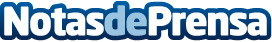 Colombiana de Limpiezas revela algunos secretos para mantener limpia la comunidad de vecinosCuando se trata de mantener limpia una comunidad de vecinos, hay bastantes más aspectos que importan, más allá del servicio de una empresa de limpiezasDatos de contacto:Colombiana de Limpiezas945 27 68 53Nota de prensa publicada en: https://www.notasdeprensa.es/colombiana-de-limpiezas-revela-algunos Categorias: Interiorismo Sociedad Construcción y Materiales http://www.notasdeprensa.es